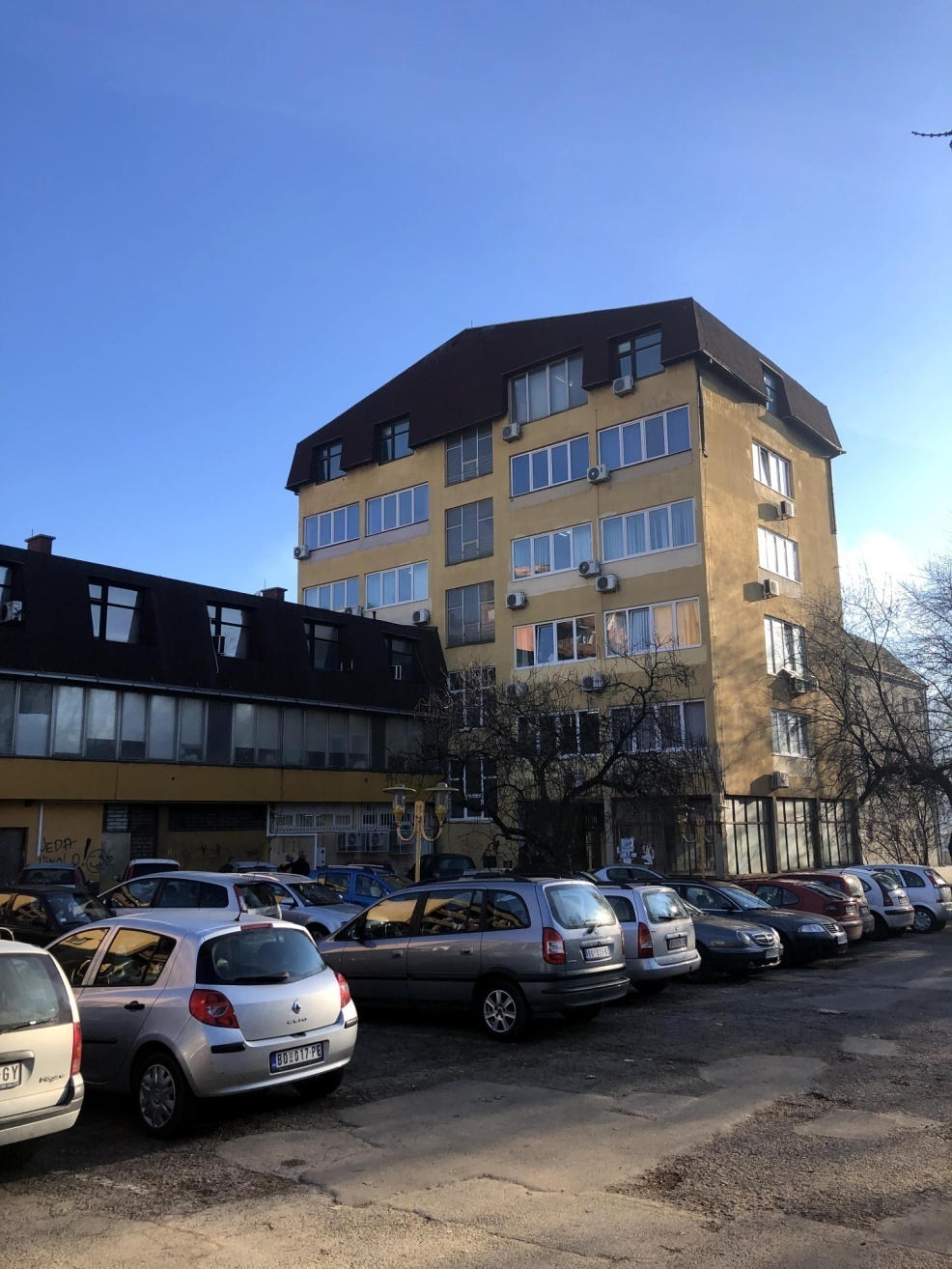 ПРОГРАМ ПОСЛОВАЊА  ЈКП ЗА СТАМБЕНЕ УСЛУГЕ  „БОР“  БОР ЗА 2022.ГОДИНУБОР, ДЕЦЕМБАР 2022. ГОДИНЕС А Д Р Ж А ЈОСНОВНИ ПОДАЦИ О ПРЕДУЗЕЋУ.....................................................................2МИСИЈА, ВИЗИЈА, ЦИЉЕВИ........................................................ ……………….2-3ЗАКОНСКИ ОКВИР......................................................................... ………………4-5  4.   ОРГАНИЗАЦИОНА СТРУКТУРА ЗАПОСЛЕНИХ ...................... ……………...6 - 7ОСНОВЕ ЗА ИЗРАДУ ПРОГРАМА ПОСЛОВАЊА ЗА 2022. ГОДИНУ……....7ФИЗИЧКИ ОБИМ АКТИВНОСТИ ЗА  2022. ГОДИНУ........................................8 - 9ФИНАНСИЈСКЕ  ПРОЈЕКЦИЈЕ........................................................ ….................9 - 15ПОЛИТИКА ЗАРАДА И ЗАПОШЉАВАЊА.................................... …...............16 - 18ТЕКУЋЕ ОДРЖАВАЊЕ...................................................................... …...............1910.ЗАДУЖЕНОСТ............................................................................................................1911.  ПЛАНИРАНА ФИНАНСИЈСКА СРЕДСТВА ЗА  НАБАВКУ ДОБАРА,       РАДОВА И УСЛУГА ЗА ОБАВЉАЊЕ ДЕЛАТНО-СТИ И СРЕДСТВА ЗА            ПОСЕБНЕ НАМЕНЕ ..............................................................................................2012.  ПРИЛОЗИ  И ТАБЕЛЕ ............................................................................................20       1.ОСНОВНИ ПОДАЦИ О ПРЕДУЗЕЋУСТАТУС,ПРАВНА ФОРМА И ДЕЛАТНОСТПословно име:  Јавно комунално предузеће за стамбене услуге „Бор“ БорСедиште: Бор, Николе Пашића бр.14Претежна делатност: Остали инсталациони радови у грађевинарствуМатични број предузећа: ........................... 07342578		ПИБ: ...........................................................100570082ЈБКЈС:..........................................................81381Шифра делатности:.....................................4329Надлежно министарство:Министарство финансија,ТрезорЗајечар		 I)  МИСИЈА, ВИЗИЈА, ЦИЉЕВИМисија  Јавно комуналног предузећа за стамбене услуге  „Бор“  је: ефикасно и трајно обављање стамбено-комуналне делатности и других услуга  у циљу задовољења бројних  потреба грађана  Бора. Мисија предузећа огледа се у обавези испуњавања основних и поверених делатности, пружању квалитетних услуга корисницима, унапређењу сигурности пословања и стабилности напретка у развоју предузећа, спремност на проширење делатности или обима посла а да при томе услуге не губе на квалитету.Визија је да Јавно комунало предузеће за стамбене услуге „Бор“ постане модерно, иновативно  предузеће, спремно да одговори захтевима  грађана, технички опремљена на завидном нивоу - усмерено на одрживом и профитабилном пословању.Основни циљеви  Јавног комуналног предузећа  за стамбене услуге „Бор“  су:Организовање послова текућег и инвестиционог одржавања стамбеног фонда              Града БораВршење  наплате комуналних  услуга од власника и корисника станова укључујући   вршење услуга наплате: утрошка топлотне енергије, утрошка пијаће и отпадне  воде, као  и   изношење смећа за  индивидуалне зграде. Наплата се врши за рачун  Јавно комуналних преузећа : ЈКП Топлана Бор, ЈКП Водовод Бор, ЈКП 3 Октобар.Издавање пословних  просторија и гаража у закуп Текуће и инвестиционо одржавање  стамбених заједница,пословног простора и гаража Послови пројектовања, планирања, праћења и стручног надзора над повереним и другим пословима Управљање јавним паркиралиштима,        Управљање градским улицама,путевима и некатегорисаним путевима на територији града Бора           Обављање послова камионског терминала        Остале  делатности  које   Јавно комунално предузеће за стамбене услуге „Бор“  континуирано обавља су:  а)  вршење техничких и организационих послова у  инвестиционој изградњистамбених,пословних зграда и пратећих објеката у Бору,б) услуге у извођењу: грађевинских,  грађевинско – занатских и других радова         према трећим лицима,в)  наплата услуга чишћења зграда за рачун агенција које врше ове услуге,г) књиговодствено- финансијски послови,д) правни   и остали послови  у складу са Законом  о  становању и одржавању  ђ) редовно информисање јавности (грађана) путем интернет странице                   предузећа као  и путем електронских и штампаних медија.             У делу управљања јавним паркиралиштима, а на основу урађене Студије о паркиралиштима у централним зонама града,финансиране од стране Градске управе, ЈКП за стамбене услуге планира да на самом почетку 2022 године уради  све припремне радње како би се у другом кварталу кренуло са стављањем у функцију 757 паркинг места.           Остали поверени послови ће у току 2022 године бити изведени и реализовани оном динамиком како се буде дефинисало Одлуком о буџету града Бора  а све у складу са позитивним законским и подзаконским актима.II)  ЗАКОНСКИ ОКВИР              Јавно комунално  предузеће за стамбене услуге „ Бор“   је основано  1990.године  Одлуком СО  Бор  бр. 023-12/90-1 од 30.3.1990. године као Јавно предузеће за стамбене услуге „Бор“  што је потврђено: Одлуком  оснивача бр. 022-73/2013-1 од 18.јуна 2013. године. о промени оснивачког акта у складу са Законом о Јавним предузећима, Одлуком о измени Одлуке о промени оснивачког акта Јавног предузећа за стамбене услуге „Бор“ број 022-37/2015-I од 16.04.2015.године, Одлуком о допуни и промени оснивачког акта Јавног предузећа за стамбене услуге „Бор“ број 022-112/2015-I od 10.07.2015.године, Одлуком о изменама и допунама Одлуке о усклађивању пословања Јавног предузећа за стамбене услуге „Бор“ Бор са законом о Јавним предузећима број 022-146/2019-I од 17.09.2019.године.              Јавно комунално предузеће за стамбене услуге „Бор“  је основано на неодређено време  ради трајног обављања  делатности од општег интереса и уредног задовољавања потреба крајњих  корисника услуга  и послује као јединствени правни  субјект.	Пословање предузећа је уређено на основу законских прописа, Oдлука скупштине  града Бор као  оснивача  и  аката  које  доноси Надзорни одбор предузећа уз сагласност оснивача. Најважнији законски прописи које предузеће примењује у свом пословању су следећи: Закон о јавним предузећима  ( „Сл.гласник РС“број 15/2016),Закон о становању и одржавањузграда ( „Сл. Гласник РС 104/2016),Одлука о општем кућном реду у стамбеним и стамбено – пословним зградама на територији Општине Бор  (Сл.гласникОпштинеБор 28/2017),Закон о привредним друштвима ("Сл. гласник РС", бр. 44/2018, 99/2018),Закон о рачуноводству и ревизији („Сл.гласникРС“ број 73/2019),Контни оквир у  складу са Међународним системом финансијског извештавања за мала,средња правна лицаСтатут Ј.П.застамбенеуслуге „Бор“ број 3705 од 04.06.2020.године,Колективни Уговор код послодавца Јавног предузећа за стамбене услуге „Бор“ број 7480 од 15.09.2021.године,Правилник о рачуноводству и рачуноводственим политикама Ј.П.за стамбене услуге „Бор“ број 4222/4-4 од 10.09.2015.године,Правилник о начину и роковимавршења пописа и усклађивања књиговодственог стања са стварним стањем Ј.П.застамбенеуслуге „Бор“ број 6252 од 30.11.2015.године,Правилник о благајничком пословању Ј.П.застамбенеуслуге „Бор“ број 6253 од 30.11.2015.године,Правилник о коришћењу средстава репрезентације, рекламе и пропаганде Ј.П. за стамбенеу слуге „Бор“ број 4127/2-1 од 02.09.2015.године,Правилник о употреби печата и штамбиља у Ј.П.застамбене услуге „Бор“ број 4127/2-6-5 од 02.09.2015.године,Правилник о коришћењу службених мобилних телефона у Ј.П.застамбене услуге „Бор“ број 4222/4 од 10.09.2015.године,Правилник о начину коришћења службених возила и праћења утрошка горива број 4222/4-2 од 10.09.2015.године,Правилник о начину конкурисања и избора извођача радова на одржавању стамбеног фонда број 6981/5-1 од 29.11.2017.године,Правилник о одржавању станова у закупу удружених у Ј.П. застамбенеуслуге „Бор“ број 4498/7-1 усвојен 10.08.2016.године,Правилник о спречавању сукоба интереса у Ј.П. застамбене услуге „Бор“ број 2110/3-1 од 25.04.2019.године,Правилник о поклонима запослених у Ј.П. за стамбене услуге „Бор“ број 2110/3-2 од 25.04.2019 годинеПравилник о безбедности информационо-комуникационог система Ј.П. застамбене услуге „Бор“ број 4045/5 од 19.07.2019.године,Кодекс пословног понашања запослених у  Ј.П.застамбенеуслуге „Бор“ број 4222/4-3 од 10.09.2015.године,Правилник о раду Надзорног одбора Ј.П.застамбенеуслуге „Бор“ број 5779/2-1 од 12.11.2014.године,Правиник о поступку провере алкохолисаности и утицаја других средстава зависности радно ангажованих лица у ЈКП застамбене услуге „Бор“ број 3896 од 10.06.2020.године,Правилник о систематизацији послова у ЈКП застамбенеуслуге „Бор“ 7820 од 30.12.2019.године,Правилник о ближем уређивању поступка Јавних  набавки у ЈКП застамбене услуге „Бор“ број 6990/3 од 03.09.2020.године,Правилник о поступку унутрашњег узбуњивања у ЈП застамбенеуслуге „Бор“ број 43 од 04.01.2018.године,Правилник условима за остваривање права накнада утрошкова превоза запослених за долазак на рад и одлазак са рада број 380 од 24.01.2020.године,Правилник о организацији рада ЈКП застамбене услуге „Бор“ током трајања ванрадног стања због заразне болести COVID-19 („КОРОНА ВИРУС“) и поступања запослених и радно ангажованих лица број 1924 од 20.03.2020.године,План примена мера за спречавање појаве и ширења епидемије заразне болести у ЈКП за стамбене услуге „Бор“ у Бору,и другим Oдлукама и  актима које  доноси (усваја) Надзорни одбор Ј.К.П.за стамбене услуге „Бор“.III ) ОРГАНИЗАЦИОНА СТРУКТУРА ЗАПОСЛЕНИХОрган  управљања - Надзорни одборПредседник  Радмило Гушевац, дипл.правник – решење о именовању 023-60/2021-I  од 01.07.2021.године,  Видоје Луковић дипл.инж.машинства - члан НО - решење о именовању 022-226/2018-I  од 15.11.2018.године,Јовица Милићевић , дипл. инж . машинства - члан НО - решење о именовању 022-226/2018-I  од 15.11.2018.године .Директор предузећаСлавиша Фришковић дипл.инг.маш- именован решењем број 022-19/2019-I од 18.03.2019.године од стране Скупштине Града Бора.	За вршење  послова у 2022.години  планирано је 46 запослених  чији ће  рад бити организован  у шест служби  које чине јединствену пословну целину и то:Директор  Пословни секретар   1запослени, Технички секретар   1 запослени,Службеник за Јавне набавке   1 запослени,Одељење за аутоматску обраду података – укупно 2 запослена –руководилац Иван ЧорбалоковићСлужба за опште и правне послове, пословни простор и стамбене евиденције 7 запослених - руководилац Анабела СтојановићСлужба  Финансијско књиговодствених послова -  укупно 16 запослених – руководилац Јулијана МирчићСлужба за техничке послове и послове надзора – укупно 8 запослених - руководилац Драгана Живковић Обрадовић  Служба пројектовања, планирања и стручног надзора – 5 запослених – руководилац Слободан ГолубовићСлужба паркинг сервиса и камионског терминала – 4 запосленаIV) ОСНОВЕ ЗА ИЗРАДУ ПРОГРАМА ПОСЛОВАЊА ЗА 2022. ГОДИНУ	Програм пословања  Ј.K.П. за стамбене услуге „Бор“ у Бору  за 2022. годину  је сачињен на основу:  Процене остварења  Плана пословања за  2021. годину а у складу са Уредбом о утврђивању елемената годишњег програма пословања за 2022.годину, односно трогодишњег програма пословања за период 2022-2024.године јавних предузећа и других облика организовања који обављају делатност од општег интереса број 110-9418/2021 –    „ Сл.гласник РС“, бр.97/2021 која је ступила на снагу 23.10.2021.године.V)   ФИЗИЧКИ ОБИМ АКТИВНОСТИ ЗА  2022. ГОДИНУЈавно комунално предузеће за стамбене услуге „Бор“  пружа ће  услуге  стамбеним  заједницама и  трећим лицима по ценовнику које је одредио Надзорни одбор предузећа.  Ове услуге обухватају грађевинске и грађевинско-занатске радове на одржавању пословних и стамбених објеката.	Предузеће ће обављати поверене послове од стране оснивача на издавању пословног простора у закуп, и вођење евиденције станова у откупу градске управе града Бора и станова у откупу солидарне стамбене изградње, као и послове пројектовања , планирања, праћења и надзора, управљања јавним паркиралиштима и обављања делатности управљача путева и камионског терминала.Предузеће ће такође обављати и послове платног промета чиме ће се омогућити грађанима да приликом плаћања рачуна за комуналне и друге услуге могу платити и рачуне и за услуге које пружају друга правна лица по изузетно повољним условима.              У 2022.години као и сваке године посебна пажња ће се посветити сарадњи са стамбеним заједницама, информисаности  управника  о њиховим правима, могућностима и обавезама у смислу благовремене израде програма за текуће и инвестиционо одржавање, начина обезбеђења финансијских средстава за извођење потребних радова и друго.	Приликом склапања нових годишњих уговора о пословно техничкој сарадњи за извођење радова на одржавању стамбеног фонда, потребно је  повећати број извођача, као и увести нове извођаче по посебним позицијама радова, што ће резултирати даљим побољшањима  квалитета извођења радова.  	За бољу реализацију Програма пословања неопходна је повећана сарадња са одређеним надлежним органима градске управе: Одељењем за привреду и друштвене делатности, Одељењем за утрбанизам и  правно имовинске односе, Одељењем за финансије, Одељењем за опште и правне послове, Комуналном  инспекцијом и др. Одељење за урбанизам и правно имовинске односе би вршило надзор над спровођењем одредби Закона о одржавању стамбених зграда и начина реализације радова према програмима за одржавање, по обједињеним захтевима скупштина станара зграде, у складу са чланом 29. и 31. Закона о одржавању стамбених зграда.	Обзиром да је у граду око 95% станова откупљено, неопходно је стално радити на едукацији станара о чињеници да су сада они ти који финансирају и воде рачуна о степену одржавања зграде, а да је Јавно комунално предузеће за стамбене услуге „Бор“ само сервис за реализацију таквих одлука станара, изражених кроз појединачне програме који се тичу одржавања зграда.	У наредном периоду, приоритет ће и даље имати хитне и брзе интервенције као и редовно текуће одржавање водоводне и канализационе мреже, електро инсталација, лифтовских постројења и осталих инсталација чије неодржавање у функцији може проузроковати штете већих  размера.      Сарадња са управницима стамбених заједница ће се у наредној години подићи на виши ниво, тако што ће се понудити нови видови сарадње и  на тај начин  ће се  брже решавати проблеми са којима се стамбене заједнице суочавају.Предузеће ће у наредној години интезивирати рад на убрзавању рокова наплате свих потраживања и благовремено откривати одступања у смислу кашњења са плаћањем обавеза од стране корисника нашихуслуга. Акценат ће бити на бржем ажурирању и формирању базе података како би се благовремено доставили исправни подаци за потребе покретања и праћења правних поступака. Заједно са осталим Јавно комуналним предузећима ће се предлагати нове стимулативне мере за смањење укупних обавеза грађана, по свим основама из дела комуналних и других услуга.              VI  ФИНАНСИЈСКЕ  ПРОЈЕКЦИЈЕПРОГРАМ  ФИНАНСИЈСКОГ ПОСЛОВАЊАЗА 2022. ГОДИНУУКУПНИ  ПРИХОДИУКУПНИ ТРОШКОВИ И РАСХОДИ          Планом за 2022 годину предвиђено је позитивно пословање са исказаном добити од 1,685,112.00 динара. VII    ПОЛИТИКА ЗАРАДА И ЗАПОШЉАВАЊАПроцена је да ће исплаћене зараде  за 2021. годину износити 48,347,885.99дин. што је мање од планираног из разлога што су у току године неки радници више месеци били на боловању преко 30 дана) . Просечна исплаћена нето зарада по запосленом по процени за 2021. годину износила би 59,095.67 динара без припадајућих накнада за топли оброк и регрес и 68,712.05 динара са топлим оброком и регресом.	План  исплате зарада за 2022. годину је сачињен за укупно 46 радника  . 	Планирани износи  нето зарада и накнада за топли оброк и регрес за годишњи одмор посматрано на нивоу пословодства и радника у администрацији су следећи: Накнада за топли оброк и регрес за годишњи одмор су истоветни за све запослене, а накнада за зараду зависи од коефицијента и зависи  од радног места према постојећој систематизацији. Зараде пословодства се  обрачунавају као и за све запослене, тако што се цена рада за одређени месец помножи са коефицијентима који су одређени за  њихова радна места и бројем сати за месец за који се врши обрачун. У програму пословања за 2022.годину предвиђена је бруто 1 маса зарада у износу од 55,314,960.00 динара. Зарада је повећана за минули рад и за усклађивање са колективним уговором предузећа број 7480 од 15.09.2021.године. Просечна нето зарада за 2022.годину износи 61,655.80 динара, а просечна нето зарада са накнадама за топли оброк и регрес износи 72,075.99 динара.Председник и чланови  Надзорног одбора не добијају  накнаду за свој рад тако да  ови трошкови нису планирани.	Јубиларне награде  и солидарна помоћ радницима ће се исплаћивати у складу са Колективним Уговором предузећа, Законом о раду и Одлукама Надзорног одбора Ј.K.П. за стамбене услуге „Бор“. За ову намену и остала лична примања запослених планирана су средства у износу од 5,220,000.00  динара. За извршење Програма рада и финансијског пословања за 2022.годину планирано је  46 радника чији је рад организован на следећи начин:Директор  Пословни секретар   1запослени, Технички секретар   1 запослени,Службеник за Јавне набавке   1 запослени,Одељење за аутоматску обраду података – укупно 2 запослена –руководилац Иван ЧорбалоковићСлужба за опште и правне послове, пословни простор и стамбене евиденције 7 запослених - руководилац Анабела СтојановићСлужба  Финансијско књиговодствених послова -  укупно 16 запослених – руководилац ЈулијанаМирчићСлужба за техничке послове и послове надзора – укупно 8 запослених - руководилац Драгана Живковић Обрадовић  Служба пројектовања, планирања и стручног надзора – 5 запослених – руководилац Слободан ГолубовићСлужба паркинг сервиса и камионског терминала – 4 запосленаПослове на реализацији Програма организује Директор са руководиоцима  служби.Табела радника по квалификационој структури:Табела радника основна делатност, администрација, менаџментТабела  кадрова по старосној структуриТабела кадрова по  годинама радног стажа VIII    ТЕКУЋЕ ОДРЖАВАЊЕЈавно комунално предузеће за стамбене услуге „Бор“  планира да у 2022.години изврши одређено текуће одржавање у циљу  стварења бољих услова за пословање предузећа  и остваривање прихода у пословању.	У текуће и инвестиционо одржавање  пословних просторија које се издају у закуп као и у одржавање пословних просторија у којима Ј.К.П. за стамбене услуге „Бор“ обавља своју делатност планирано је звођење  радова до износа од 4,450,000.00 динара. По Уговору о поверавању послова издавања пословних просторија у закуп од стране оснивача, Ј.К.П. за стамбене услуге „Бор“ је преузело и обавезу инвестиционог и текућег одржавања истих, обзиром да средства за ту намену не можемо књижити кроз улагања већ их морамо приказивати директно на трошак то не спада у инвестиције које би морали приказати у прилогу број 16 који је саставни део овог плана и програма.X  ЗАДУЖЕНОСТ          Предузеће је изложено кредитном ризику који представља ризик да дужници неће бити у могућности да измире дуговања у целости као и ризик по основу датих јемства и гаранција трећим лицима.	Руководство Ј.К.П. за стамбене услуге „Бор“ је предузело низ мера у циљу смањења трошкова пословања, као и мере у циљу што боље наплате комуналних услуга и других потраживања. Редовно се шаљу опомене физичким и правним лицима, организују се пријеми грађана у циљу бржег решавања проблема  наплате и друго, врши се комисијски обилазак дужника, врши се процена и даје могућност склапања репрограма за дуговања, а као крајња мера која се мора предузети је утужење за неизмирена потраживања.XI      ПЛАНИРАНА ФИНАНСИЈСКА СРЕДСТВА ЗА  НАБАВКУ ДОБАРА,              РАДОВА И УСЛУГА ЗА ОБАВЉАЊЕ  ДЕЛАТНОСТИИ СРЕДСТВА ЗА               ПОСЕБНЕ НАМЕНЕ             У 2022.години планирана су средства у износу од 4,050,000.00 динара за набавку добара, пре свега за набавку рачунарске опреме и канцеларијске опреме, софтвера, канцеларијског материјала итд.              За набавку услуга планирана су средства у укупном износу од 16,000,000.00 динара.   XII    ПРИЛОЗИ-ТАБЕЛЕ     Координатор финансијско                                       ЈКП за стамбене услуге „Бор      књиговодствене службе                                                             Директор                                                                                         ______________________________                          _________________________________________                                               Јулијана Мирчић, економиста                           Славиша Фришковић, дипл.инг.маш.Р.бр.Назив позицијеИзмена плана за2021,годинуПроцена извршења за      2021.годинаПлана за2022годинуИндекс%4/3Индекс%5/41234567 1.Приход од закупнине за станове1,600,000.001,559,000.001,600,000.0097,44102,63 2.Приходи од закупнина36,200,000.0018,080,000.0033,200,000.0049,94183,632.1.Приходи од закупнине за локале500,000.00440,000.00500,000.0088,00113,642.2.Приходи од закупнине за гараже1,100,000.001,060,000.001,100,000.0096,36103,772.3.Приход остварен по Уговору о поверавању услуга Ј.П. за стамбене услуге „Бор“  од стране Општине Бор16,600,000.0015,680,000.0016,600,000.0094,46105,872.4.Приходи по основу наплате паркирања на јавним паркиралиштима18,000,000.00900,000.0015,000,000.005,001666,67 3.Приходи по основу уговору са платном институцијом150,000.00340,000.00400,000.00226,67117,65 4.Приходи  који се остварују по основу вршења услуга обједињене наплате комуналним организацијама36,000,000.0030,900,000.0036,000,000.0085,83116,504.1.ЈКП  „ 3 Октобар“ Бор6,000,000.005,200,000.006,000,000.0086,67115,384.2.ЈКП „Водовод“ Бор6,500,000.007,200,000.007,500,000.00110,77104,174.3.ЈКП „Топлана“ Бор23,500,000.0018,500,000.0022,500,000.0078,72121,62 5.Приходи од осталих услуга31,400,000.0030,447,300.0029,100,000.0096,9795,575.1.Приходи за извршене услуге по Уговорима са стамбеним заједницама21,000,000.0022,430,000.0024,000,000.00106,81107,005.2.Приходи од извршених услуга физичким и правним лицима100,000.0090,000.00100,000.005.3.Приходи од продаје станова100,000.007,300.0050,000.007,30684,935.4.Приход од закупнине  билборда у власништву ЈКП „Бор“ у Бору500,000.0080,000.00200,000.0016,00250,005.5.Приходи по склопљеним уговорима са агенцијама за одржавање чистоће у стамбеним зградама2,200,000.002,240,000.002,250,000.00101,82100,455.6.Приходи по основу поверених и других услуга на изради предмера и предрачуна радова 1,750,000.002,250,000.00/128,57/5.7.Приходи по основу: праћења и реализације уговора  и вршења надзора на повереним и другим пословима2,250,000.003,250,000.00/144,44/5.8.Приходи по основу поверених послова на управљању путевима на територији  града Бора1,500,000.00100,000.001,500,000.006,671500,005.9.Приходи од услуга вршења надзора на радовима из области хидроградње,нискоградње, електро и машинских радова2,000,000.00////5.10.Приходи од осталих специјализованих услуга праћења реализације уговора о спроведеним набавкама и јавним набавкама//1,000,000.00// 6.Остали приходи6,600,000.006,614,500.006,500,000.00100,2298,276.1.Приходи од наплаћених судских такси1,800,000.001,500,000.001,800,000.0083,33120,006.2.Приходи од наплаћене закупнине по извршеној исправци вредности200,000.00200,000.00200,000.00100,00100,006.3.Приходи од наплаћених средстава намењених заодржавање зграда поизвршен.испр.вредности1,500,000.001,500,000.001,500,000.00100,00100,006.4.Приходи однаплаћене камате2,800,000.003,300,000.002,800,000.00117,8684,856.5.Остали приходи200,000.0030,000.00100,000.0015,00333,336.6 .Приходи од наплаћених опомена и трошкова доставе100,000.0084,500.00100,000.0084,50118,347.Приходи од ЈКП „Топлана“- за трошкове кредита намењеног за набавку енергената-позитивне курсне разлике12,000,000.004,800,000.007,000,000.0040,00145,839.0.Приход од зграда за спровођење системске дератизације//1,000,000.00//10.0.Приход од зграда за спровођење поступка осигурања//2,750,000.00//УКУПНИ ПРИХОДИ (1-7)УКУПНИ ПРИХОДИ (1-7)123,950,000.0092,740,800.00117,550,000.0074,82126,75Р.бр.Врста трошкова(услуге)Измена плана за2021.годинуПроцена извршења за2021.годинаПлан за2022.годинуИндекс%4/3Индекс%5/412345671.Материјални трошкови пословања5,650,000.001,417,526.692,900,000.0025,09204,581.1.Канцеларијски материјал1,000,000.00620,000.00950,000.0062,00153,231.2.Тонери за штампаче///1.3.Папир за штампу///1.4.Набавка опреме///1.4.1.Рачунарска опрема800,000.00551,193.33400,000.0068,9072,571.4.2.Канцеларијска опрема850,000.00/850,000.00//1.4.3.Машине за сечење папира,машина за коричење пластичном спиралом100,000.00////1.4.4.Набавка сефова100,000.00/100,000.00//1.4.5.Набавка наплатне кућице за паркинг сервис са рампом/////1.4.6.Набавка клима уређаја250,000.00246,333.36250,000.0098,53101,491.4.7.Набавка уређаја за праћење наплате паркирања500,000.00////1.4.8.Набавка сигнализације и опреме за паркинг сервис1,000,000.00////1.5.Набавка нематеријалне имовинеСофтвер за модернизацију архивског и канцеларијског пословања-прва фаза800,000.00////1.6.  Набавка ХТЗ опреме250,000.00/250,000.00//1.7.Набавка специјализованог возила (паук)/////1.8.Набавка печата (штамбиљ, факсимил итд.)//50,000.00//1.9.Набавка дрвених палета//50,000.00//2.Трошкови енергије1,766,666.671,523,927.401,850,000.0086,26121,402.1.Електрична енергија666,666.67663,101.16750,000.0099,47113,102.2.Грејање радних просторија600,000.00560,826.24600,000.0093,47106,992.3.Гориво за возила500,000.00300,000.00500,000.0060,00166,673.Бруто зарада упошљених53,743,656.0048,347,885.9955,314,960.0089,96114,413.1.Нето зараде радника32,927,521.0029,784,215.8334,034,003.8890,45114,273.2.Топли оброк-нето2,075,661.001,655,762.002,031,498.0079,77122,693.3.Регрес за годишњи одмор-нето3,590,362.003,190,896.163,720,446.8888,87116,603.4.Допринос на зараде10,694,941.009,728,681.8011,007,675.6090,97113,153.5.Порез на зараде4,455,171.003,988,330.204,521,335.6489,52113,364.Доприноси за социјално осигурање на терет послодавца8,948,292.008,139,828.779,209,928.0090,97113,155.Остала  лична примања4,900,000.004,900,000.005,220,000.00100,00106,535.1.Jубиларне награде za 10,20,30,35,40 годинарада у истом1,100,000.00700,000.001,100,000.0063,64157,145.2.Солидарна помоћ  радницима за потребе лечења и погребене трошкове300,000.00300,000.00300,000.00100,00100,005.3.Солидарна помоћ у складу са Анексом 2 посебног колективног уговора и мишљењем министарства привреде број 023-02-20161/2017-09 од 22.12.2017. г..2,000,000.001,850,036.862,200,000.0092,50118,925.4.Набавка новогодишњих.пакетића100,000.00100,000.00120,000.00100,00120,005.5.Дневнице заслужбена путовања300,000.00100,000.00300,000.0033,33300,005.6.Путни трошкови100,000.0020,000.00100,000.0020,00500,005.7.Превоз  радника1,000,000.00860,000.001,100,000.0086,00163,606.Накнаде420,000.00269,547.00650,000.0064,18241,156.1.Накнаде за одлазак у пензију420,000.00269,547.00650,000.0064,18241,157.Трошкови пословања и услуге5,548,333.335,116,100.006,000,000.0092,21117,287.1.Набавка опреме и резервних дел.///7.1.1.Резервни делови за одржавање пословне зграде200,000.00100,000.00200,000.0050,00200,007.1.2.Резервни делови за одржавање рачунарске опреме100,000.0068,100.00200,000.0068,10293,697.2.Средства за одржавање хигијене208,333.33208,000.00250,000.0099,84120,197.2.1.Рукавица  и заштитних маски50,000.00////7.3.Трошкови  одржавања возила/////7.3.1.Делови  за одржавање возила300,000.00200,000.00300,000.0066,67150,007.3.2.Оправке возила200,000.00100,000.00300,000.0050,00300,007.3.3.Прање службених аутомобила50,000.0020,000.0050,000.0040,00250,007.4.ПТТ услуге3,500,000.003,750,000.003,750,000.00107,14100,007.5.Трошкови фиксне телефоније400,000.00400,000.00400,000.00100,00100,007.6.Трошкови мобилних телефона 400,000.00150,000.00400,000.0037,50266,677.7.Трошкови утрошка воде70,000.0070,000.0080,000.00100,00114.297.8.Трошкови извоза смећа70,000.0050,000.0070,000.0071,43140,008.Трошкови одржавања пословног простора градаБора5,610,000.00340,000.004,450,000.008.1.Тришкови хидроизолације кровова на пословним просторијама1,000,000.00/1,200,000.00//8.2.Трошкови електро радова у пословним просторијама400,000.00/300,000.00//8.3.Трошкови водоводно-канализационих радова500.000.0050,000.00300,000.0010,00600,008.4.Трошкови молерско фарбарских радова у пословним просторијама1,250,000.00/600,000.00//8.5.Трошкови фасадерских радова на пословној згради110,000.00////8.6.Грађевинско занатски радови у пословним просторијама800,000.00/400,000.00//8.7.Набавка столарије за пословни простор750,000.00/900,000.00//8.8.Трошкови потраживања електропривреде за утрошену електричну енергију за пословни простор200,000.00200,000.00?70,000.00200,000.0035,00285,718.9.Трошкови набавке електричних бројила за пословне просторије200,000.00/300,000.00//8.10.Трошкови прикључака електричне енергије у пословним просторијама100,000.00/250,000.00//8.11.Израда пројекта електроинсталације300,000.00220,000.00/73,33/9.Амортизација1,000,000.00400,000.001,000,000.0040,00250,0010.Нематеријални трошкови6,630,000.004,400,537.478,340,000.0066,37189,5210.1.Трошков.осигурања сред.за рад220,000.00141,007.45250,000.0064,09177,3010.1.1.Трошкови осигурања запослених100,000.0099,530.02150,000.0099,53150,7110.1.2.Трошкови осигурања од провала,крађе и разбојништва//60,000.00//10.2.Трошкови угостотељских услуга/////10.2.1.Материјал за угоститељство200,000.00120,000.00200,000.0060,00166,6710.2.2.Угоститељске услуге400,000.0080,000.00400,000.0020,00500,0010.3.Одржавање програма информационог система1,500,000.001,100,000.003,000,000.0073,33272,7310.3.1.Софтверске и хардверске услуге запотребе паркингсервиса560,000.00/630,000.00//10.4.Трошкови платног промета1,800,000.001,800,000.001,800,000.00100,00100,0010.5.Трошкови пореза на имовину300,000.00225,000.00300,000.0075,00133,3310.6.Трошкови оглашавања/////10.6.1.Трошкови електронског оглашавање200,000.00100,000.00200,000.0050,00200,0010.6.2.Трошкови новинскгог лашавања100,000.0055,000.00100,000.0055,00181,8210.6.3.Трошкови  WEB  оглашавана100,000.00/100,000.00//10.7.Регистрација моторних  возила/////10.7.1.Регистрација службених возила220,000.00100,000.00200,000.0045,45200,0010.7.2.Технички преглед службених возила80,000.0020,000.00100,000.0025,00500,0010.8.Службене новине и друге публикације200,000.00150,000.00200,000.0075,00133,3310.9.Трошкови   адвокатских услуга250,000.00150,000.00250,000.0060,00166,6710.10.Трошкови ревизије пословања130,000.00120,000.00130,000.0092,31108,3310.11.Трошкови асоцијације потрошача Србије70,000.0040,000.0070,000.0057,14175,0010.12Трошкови саветовања и стручног усавршавања200,000.00100,000.00200,000.0050,00200,0011.Таксе  и накнаде4,057,833.323,900,000.003,950,000.0096,11101,2811.1.Таксе на фирму200,000.00300,000.00250,000.00150,0083,3311.2.Судске таксе-за комуналне усл.3,657,833.323,500,000.003,500,000.0095,69100,0011.3.Друге таксе200,000.00100,000.00200,000.0050,00400,0012.Финансијски расходи12,200,000.004,810,000.007,200,000.0039,43149,6912.1.Трошкови камата200,000.0010,000.00200,000.005,002000,0012.2.Трошкови кредита –ЈКП Топлана-негативне курсне разлике12,000,000.004,800,000.007,000,000.0040,00145,8313.Трош. Услуга за рад трећих лица7,657,166.683,938,323.335,880,000.0051,43149,3013.1.Услуге обезбеђења791,666.671,000,000.001,080,000.00126,32108,0013.2.Програмирање фискалне касе50,000.0040,000.0050,000.0080,00125,0013.3.Одржавање телефонске централе и оправка и одржавање телефонске инсталације100,000.0050,000.00100,000.0050,00200,0013.4.Штампарско – графичке услуге400,000.00400,000.00600,000.00100,00150,0013.5.Агенцијске услуге из области безбедности на раду и правне и економске области450,000.0090,000.00/20,00/13.6.Трошкови обележавања постојећих паркинг места820,000.00////13.7.Трошкови означавања зоне паркирања900,000.00////13.8.Трошкови уградње сигнализације и опреме за паркинг сервис200,000.00////13.9.Трошкови одвожења непрописно паркираних возила200,000.00////13.10. Трошкови ангажовања лиценцираног инжињера хидроградње/////13.11.Трошкови ангажовања лиценцираног инжињера нискоградње и високоградње/////13.11.1.Израда пројекта – Студије за финансијску организацију и статусну консолидацију јавних предузећа чији је оснивач град Бор833,333.33833,333.33/100,00/13.12.Трошкови ангажовања лиценцираног електро инжењера/////13.12.1.Израда пројекта видео надзора200,000.00/200,000.00//13.13.Трошкови ангажовања лиценцираног машинског инжењера/////13.13.1.Израда процене ризика од катастрофе250,000.0085,000.00/34,00/13.14.Ангажовања инжињера пејзажне архитектуре/////13.14.1.Ангажовање инжењера хортикултуре/////13.15.Ангажовање саобраћајног инжењера416,666.67398,000.00/95,52/13.15.1.Израда пројекта за паркинг сервис дела II зоне и III зоне416,666.67402,000.00/96,48/13.16.Трошкови набавке и сервисирања против пожарних апарата и хидраната125,000.0072,500.0050,000.0058,0068,9713.17.Трошкови израдепројектне документације зауградњу топлотнепумпе и соларних панела за пословнузграду250,000.00////13.18.Трошкови израде пројекта реконструкције пословног простора300,000.00////13.19.Трошкови процене вредности пословног простора30,000.00////13.20.Трошкови ангажовања актуара100,000.0050,000.00/50,00/13.21.Израда плана заштите и спасавања250,000.00105,000.00/42,00/13.22.Пројекат  увођења система финансијског управљања и контроле400,000.00367,000.00/91,75/13.23.Пројекат  за апликацију код донатора за  унапређење енергетске ефикасности пословне зграде35,000.00////13.24.Пројекат за апликацију код донатора за  за набавку рачунарске опреме29,166.67////13.25.Пројекат за апликацију код донатора за реконструкцију и доградњу објекта „Рукија“35,000.00////13.26.Пројекат за апликацију код донатора за  набавку теренског возила29,166.67////13.27.Набавка средстава и  опреме за личну, узајамну и колективну заштиту од елементарних непогода45,500.0045,490.00/99,98/13.28.Сервис и одржавање фотокопирног апарата//50,000.00//13.29.Трошкови системске дератизације зграда//1,000,000.00//13.30.Трошкови осигурања зграда//2,750,000.00//14.Остали финансијски расходи200,000.00200,000.00200,000.00100,00100,0015.Ванредни расходи3,700,000.003,100,000.003,100,000.0083,78100,0015.1.Исправка вредности потраживања старијих од годину дана3,500,000.003,000,000.003,000,000.0085,71100,0015.2.Расходи по основу грешака из ранијих година100,000.0050,000.0050,000.0050,00100,0015.3.Трошкови  расхода – мањкова100,000.0050,000.0050,000.0050,00100,0016.Трошкови управљача путева- накнада штета500,000.0060,000.00300,000.0012,00500,0017.Трошкови управљача путева1,000,000.0040,000.00300,000.004,00750,00УКУПНИ ТРОШ. ПОСЛОВ. (1-17)УКУПНИ ТРОШ. ПОСЛОВ. (1-17)123,531,948.0090,903,676.65115,864,888.0073,59127,46Укупна  нето         исплатаНето зарадаТопли  оброкРегресЗапослени у Ј.К.П. „Бор“39,785,948.7634,034,003.882,031,498.003,720,446.88Ред.бр.КвалификационаСтруктураПлан2021Процена2021План2022               Индекс               Индекс               ИндексРед.бр.КвалификационаСтруктураПлан2021Процена2021План20224/35/45/4123456672НК//////3ПК//////4КВ111100,00100,00100,005ССС22182081,8281,82111,116ВКВ//////7ВШС444100,00100,00100,008ВСС20192195,0095,00110,53УКУПНО:47424689,3689,36109,52Ред.бр.ДелатностПлан2021Процена2021План2022               Индекс               Индекс               ИндексРед.бр.ДелатностПлан2021Процена2021План20224/35/45/41.Основна делатност41363987,8087,80108,332.Менаџмент667100,00100,00116,67УКУПНО:47424689,3689,36109,52Ред.бр.Старосна структураПлан2021Процена2021План2022               Индекс               Индекс               ИндексРед.бр.Старосна структураПлан2021Процена2021План20224/35/45/41.До 30 година42650,0050,00300,002.Од 30-40 година74357,1457,1475,003.Од 40-50 година15141393,3393,3392,864.Од 50-60 година191920100,00100,00105,265.Преко 60 година234150,00150,00133,33УКУПНО:47424689,3689,36109,52Ред.бр.Године радног        стажаПлан2021Процена2021План2021               Индекс               Индекс               ИндексРед.бр.Године радног        стажаПлан2021Процена2021План20214/35/45/41.До 10 год. рад.стажа94844,4444,44200,002.Од 11-20 год.рад.стажа14131292,8692,8692,313.Од 21-30 год.рад.стажа15141493,3393,33100,004.Од 31-40 год.стажа81011125,00125,00110,005.Од 41 год.стажа111100,00100,00100,00УКУПНО:47424689,3689,36109,52